29 марта 2022 года в районном Дворце культуры состоялось торжественное мероприятие, посвященное Дню работника культуры. Это праздник всех тех, кто каждый день дарит людям радость и хорошее настроение, кто своим самоотверженным трудом, неиссякаемым вдохновением и верным служением искусству наполняет яркими красками нашу жизнь.В этот день было сказано немало добрых, теплых слов, прозвучало много поздравлений и искренних пожеланий. Заместитель главы администрации - руководитель аппарата Богучарского муниципального района Н. А. Самодурова и руководитель районного Управления культуры Ю. В. Дорохина вручили награды за высокое профессиональное мастерство лучшим работникам культуры. Почетные гости праздника – Нежельский Иван Михайлович, глава городского поселения – город Богучар, Андросова Елена Васильевна, главный редактор газеты «Сельская новь», Лисянская Антонина Васильевна, директор Управления социальной защиты, Харченко Марина Алексеевна, ведущий специалист отдела по образованию, опеке и попечительству администрации Богучарского муниципального района, поздравили работников культуры с профессиональным праздником. Председатель Богучарской районной организации профсоюза работников культуры вручила грамоты работникам культуры, принимающим активное участие в профсоюзной деятельности.В фойе Дворца культуры расположилось множество ярких фотозон и выставок, отражающих культурную жизнь Богучарского района. Выставка «Жизнь культуре посвящаем!», сделанная работниками Богучарского районного историко-краеведческого музея, привлекала внимание гостей мероприятия. На ней были представлены фотографии 70-80-х годов, отражающие историю Богучарского района. Сотрудники Дома народного творчества и ремесел представили экспозицию сувенирных изделий и фотозону в русском народном стиле. Посетители с удовольствием рассматривали выставки и делали красочные фотографии на память.Народный вокальный ансамбль «Раздолье», ансамбль народных инструментов преподавателей детской школы искусств, фольклорный ансамбль «Наследие», созданный в 2022 году на базе районного Дворца культуры, Сергей Ермоленко, Дмитрий Синюков, вокально-инструментальный ансамбль «Счастливый день», народный вокальный ансамбль «Русский стиль», Сергей Плотников, Елена Голубова, Ольга Гамбург, Ася Бурова, Екатерина Ложникова, Ольга Коцкая, Руслан Лиманский порадовали зрителей своими выступлениями. Яркие танцы юных воспитанников детской школы искусств не оставили равнодушным ни одного зрителя, а показ коллекции «Любава» Германа Круглова вызвал шквал аплодисментов.Праздник – это повод оглянуться и подвести итоги. Ушедший год поставил перед работниками культуры множество задач, и все они были успешно решены.В сфере культуры района трудятся необыкновенные люди, которые бескорыстно дарят окружающим тепло своей души, стремятся сделать жизнь людей яркой и разнообразной, возродить духовность, нравственность, привить подрастающему поколению гордость за великую культуру нашей страны. Хореографические и вокальные коллективы, юные музыканты, участники творческих конкурсов достойно защищают честь нашего района на областных, региональных, всероссийских и международных конкурсах, становясь лауреатами и дипломантами. Все достижения богучарской культуры за 2021 год были представлены публике в мультимедийном фильме.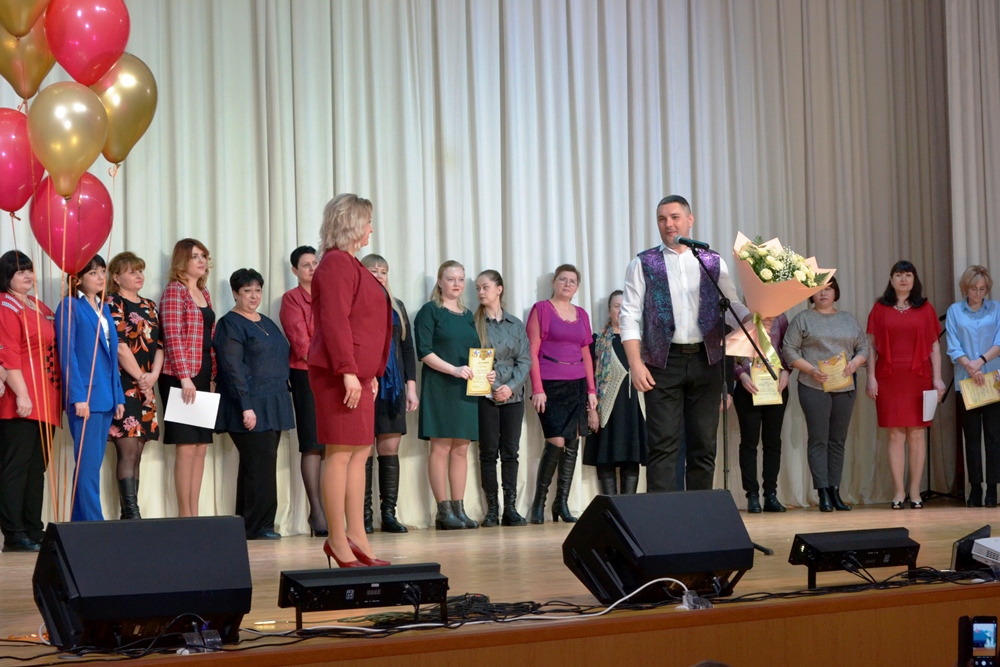 